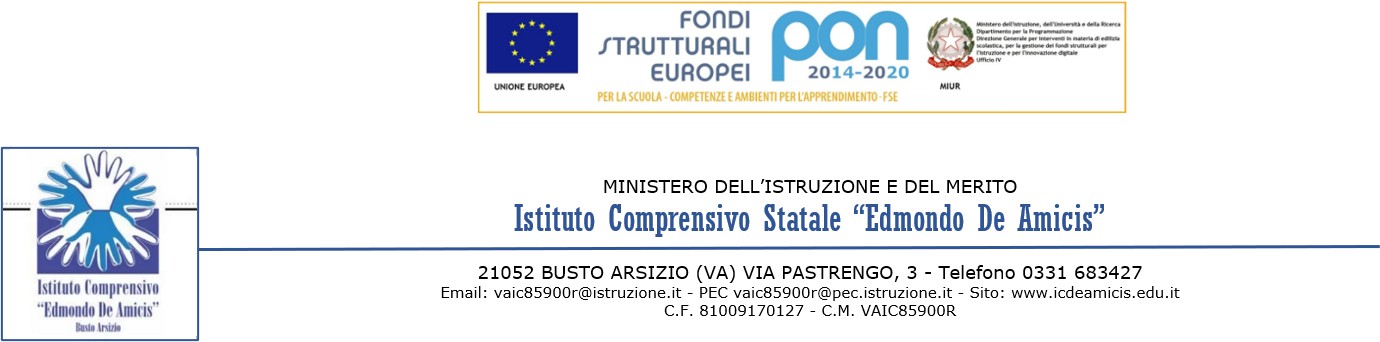 Alla c.a. della Dirigente Scolastica Stefania BossiIo sottoscritto/a_________________________, docente di _______________________ a tempo_________________________ presso questo IstitutoCHIEDO L'AUTORIZZAZIONEper lavorare presso ______________________________________, dal _____________al______________________, nelle  ore ______________________ in qualità di ____________________________. Dichiaro inoltre che l'attività suddetta non comporterà alcun ostacolo al normale svolgimento delle attività scolastiche (collegi docenti, consigli di classe, scrutini ecc.)In fedeProf __________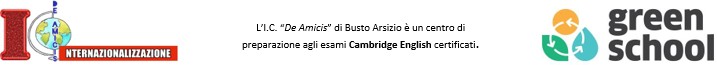 